Муниципальное бюджетное общеобразовательное учреждение «Средняя общеобразовательная школа» с. Вознесенье Тарусского района Калужской областиЛучистые кристаллы.Опытно-исследовательская работаОкружающий мирВыполнили:Чайкова Виктория, Рындин Матвей3 классРуководитель:Кузнецова Виктория Викторовнаучитель начальных классов2020 г.СодержаниеВведение …………………………………………………………………………..3Теоретическая часть………………………………………………………………4Практическая часть……………………………………………………………….5Заключение………………………………………………………………………..9Список литеры…………………………………………………………………...10Презентация к проекту    Введение«Почти весь мир  кристалличен.В мире царит кристалл и еготвердые,   прямолинейные законы».А.Е. Ферсман.     Нам задали домашнюю работу по окружающему миру, работать нужно было с энциклопедией. В поисках нужной информации  мы увидели фотографии очень красивых кристаллов. Нам стало интересно: что же представляют из себя кристаллы, как они появляются, можно ли их вырастить в домашних условиях.     Гипотеза: предположим, что кристаллы можно вырастить в домашних условиях.     Цель: вырастить кристаллы в домашних условиях.     Задачи: узнать, что же такое кристаллы;выяснить, какие бывают кристаллы;узнать, как вырастить кристаллы в домашних условиях.     Объект исследования: кристаллы.     Предмет исследования: процесс кристаллизации.      Методы исследования: работа с источниками информации;наблюдение;эксперимент;фиксирование результатов.     Актуальность исследования состоит в том, что выращивание кристаллов - увлекательное занятие, самое простое, доступное и недорогое для большинства юных открывателей. Объясняется интересом образования различных по форме и цвету кристаллов в любое время года.Теоретическая часть.     Кристалл (krystallos), в переводе с греческого языка «лёд» Что же такое – Кристалл? Кристалл - это твердое тело. Кристаллики растут, присоединяя частицы вещества из жидкости или пара.     Кристаллы бывают разного происхождения естественного и искусственного.     Говоря о кристаллах, мы чаще всего представляем себе сверкающие, излучающие свет и цвет - это кристаллы драгоценных камней: топаз, рубин, аметист, бриллиант.     На самом деле почти весь мир кристалличен, и с кристаллическими веществами мы встречаемся на каждом шагу: на улице, в школе, дома, мы даже их едим: сахар, соль, лёд, песок     И каждый человек может легко вырастить кристаллы у себя дома. Для этого можно использовать, как наборы для выращивания кристаллов, так и самим приготовить материалы. Мы выбрали наборы «Лучистые кристаллы» и «Коралл».Меры безопасности и необходимое оборудование.Перед использованием следует изучить инструкции, соблюдать и хранить их в качестве справочного материала.Мыть руки после окончания опытов. Не употреблять пищевые продукты и напитки в зоне, где проводится опыт.Не допускать попадания химических веществ в глаза или рот.Не использовать оборудование, не включенное в набор или не рекомендованное в инструкциях по использованию.Необходимое оборудование для проведения эксперимента:Набор «Лучистые кристаллы»НожницыЛинейкаПростой карандашПрактическая часть.Опыт:Мы установили поддон на ровной поверхности.Взяли картонные полоски входящие в набор, отметили на них два кусочка по 3, 5 см и два кусочка по 4 см.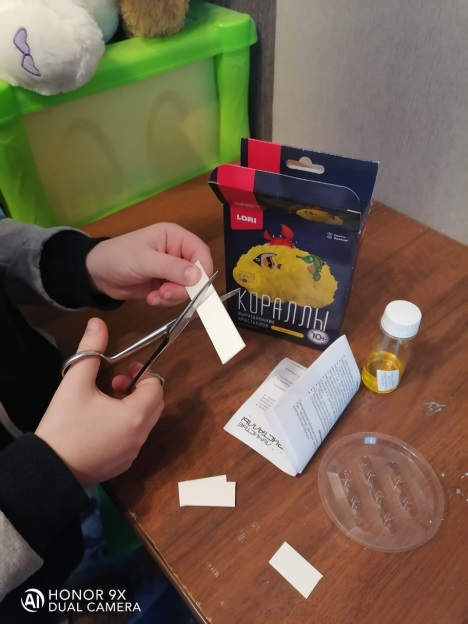 Установили вертикально два коротких кусочка в крайние углубления подставки, два длинных в среднее углубление. 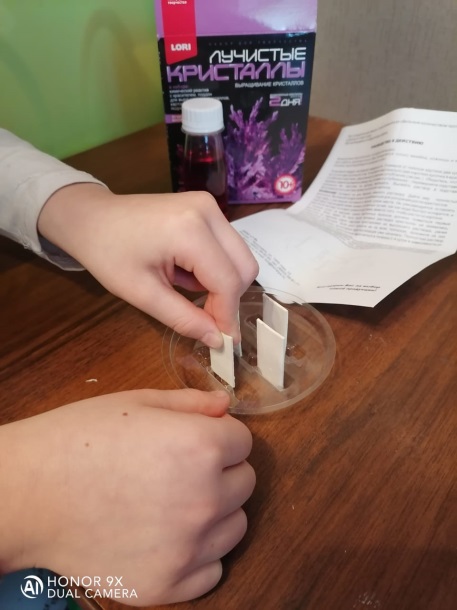 Убедившись, что они надежно зафиксировались между выступами в углублениях, вылили раствор в подставку. Допускается лить раствор прямо на полоски картона.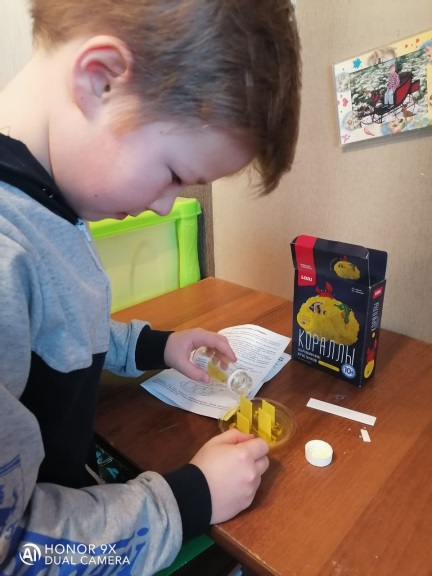 Подставки с растворами поставили в теплом сухом месте. И ждем, что получится периодически проверяя и фиксируя результат.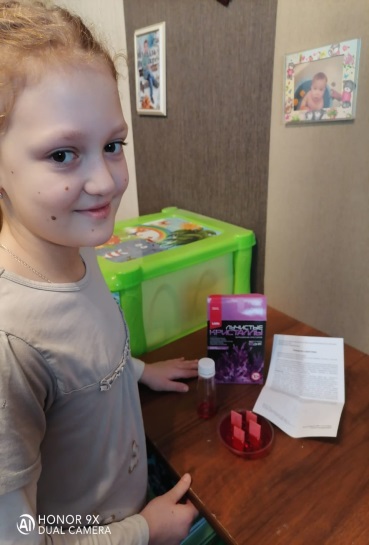 Вот, что у нас получилось:Первый набор:Второй набор:Третий набор:Заключение.     При выполнении этой работы я выяснил, что мир кристаллов красив и разнообразен. Каждый его представитель уникален по своим свойствам, размерам и особенностям строения. В ходе работы я исследовал очень интересное свойство кристаллов - их рост в искусственной среде. Оказывается, кристаллы можно вырастить дома, без каких - либо усилий.     В ходе исследовательской работы мы узнали:что такое кристаллы;где они встречаются;смогли вырастить кристаллы.     Результат исследовательской работы:учились работать с информацией;освоили способ выращивания кристаллов;наблюдали рост и разрушение кристаллов;учились создавать презентацию;решили поставленные задачи;подтвердили гипотезу.     Вывод:при точном соблюдении инструкций и технике безопасности можно вырастить кристаллы из различных растворов, что доступно для детей, но для этого нужно приложить терпение и труд; Список использованных источников и литературы.Большая детская энциклопедия: Химия / сост. К. Люцис. М.: Русское энциклопедическое товарищество. 2015.Универсальная школьная энциклопедия для детей «Аванта +». 2014 год.Хочу всё знать. Занимательная химия». И.А.Леенсон.1 996 год.Алексинский В.Н. Занимательные опыты по химии: Книга для учителя. - М.: Просвещение,1995. Энциклопедия драгоценных камней и кристаллов.Энциклопедия для любознательных «Что, зачем и почему?» М.: Махаон 2012.http://www.crystalgrowing.com/index_e.htmhttp://www.kristallikov.net/Все о минералах http://urai.net.ru/nano/Выращивание минералов http://urai.net.ru/crystal/p2aa1.html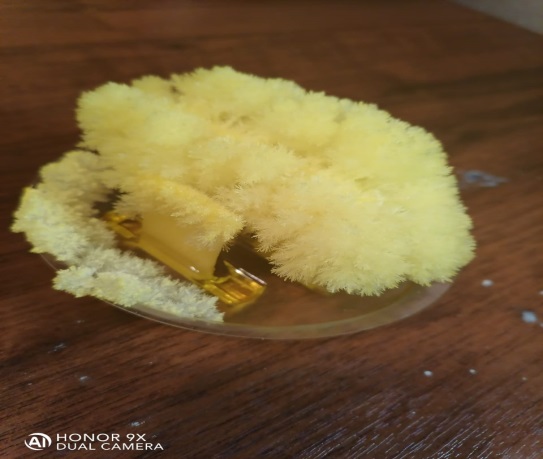 КОРАЛЛ ВЫРОС ЗА 3 ЧАСА, МЫ НЕ ОЖИДАЛИ ТАКОГО БЫСТРОГО РЕЗУЛЬТАТА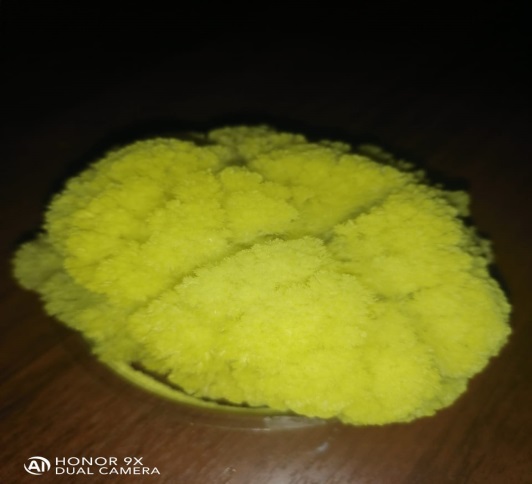 К ВЕЧЕРУ ЭТОГО ЖЕ ДНЯ КОРАЛЛ ПОЛНОСТЬЮ ВЫРОС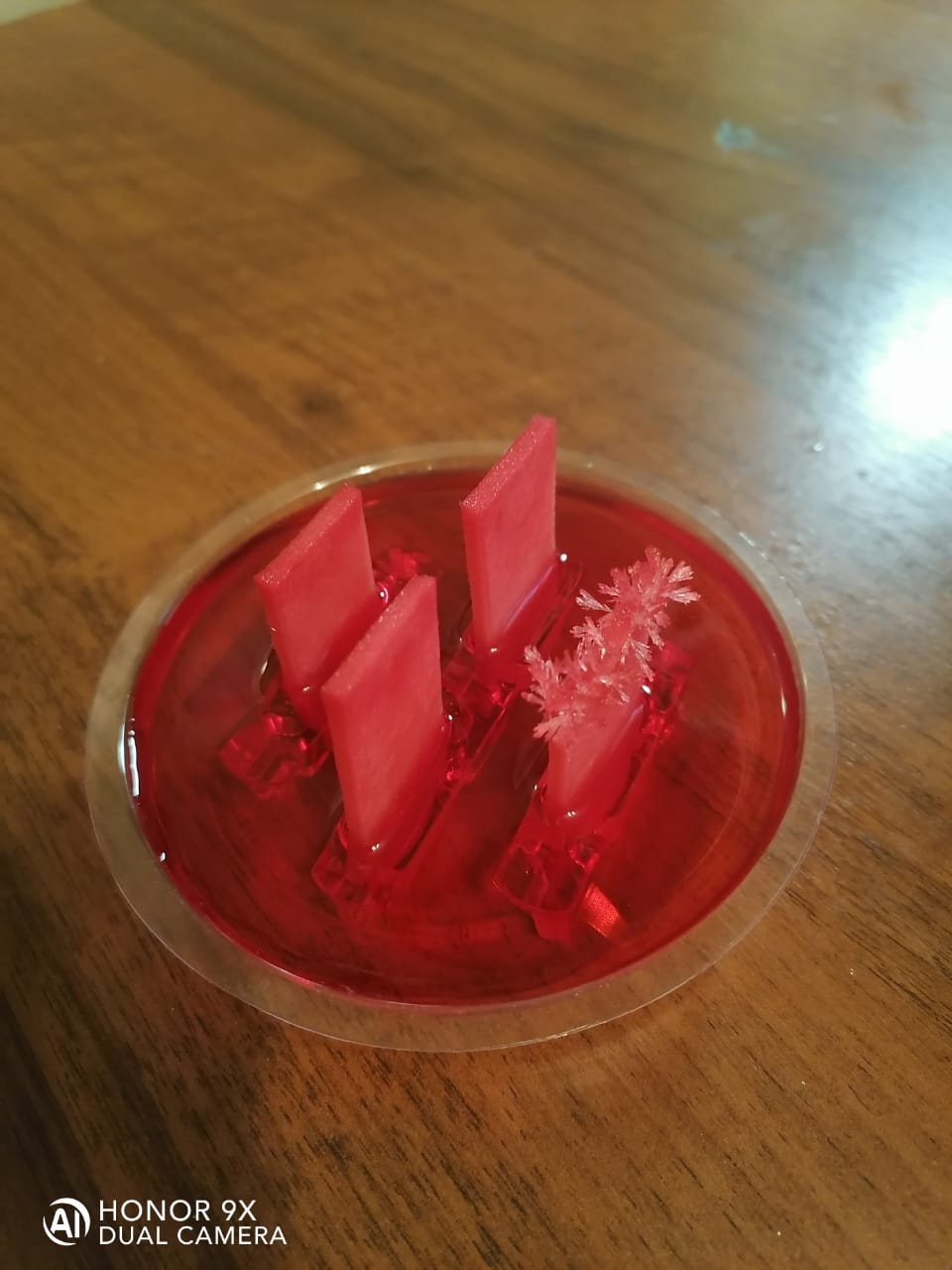 ПРОШЕЛ ЧАС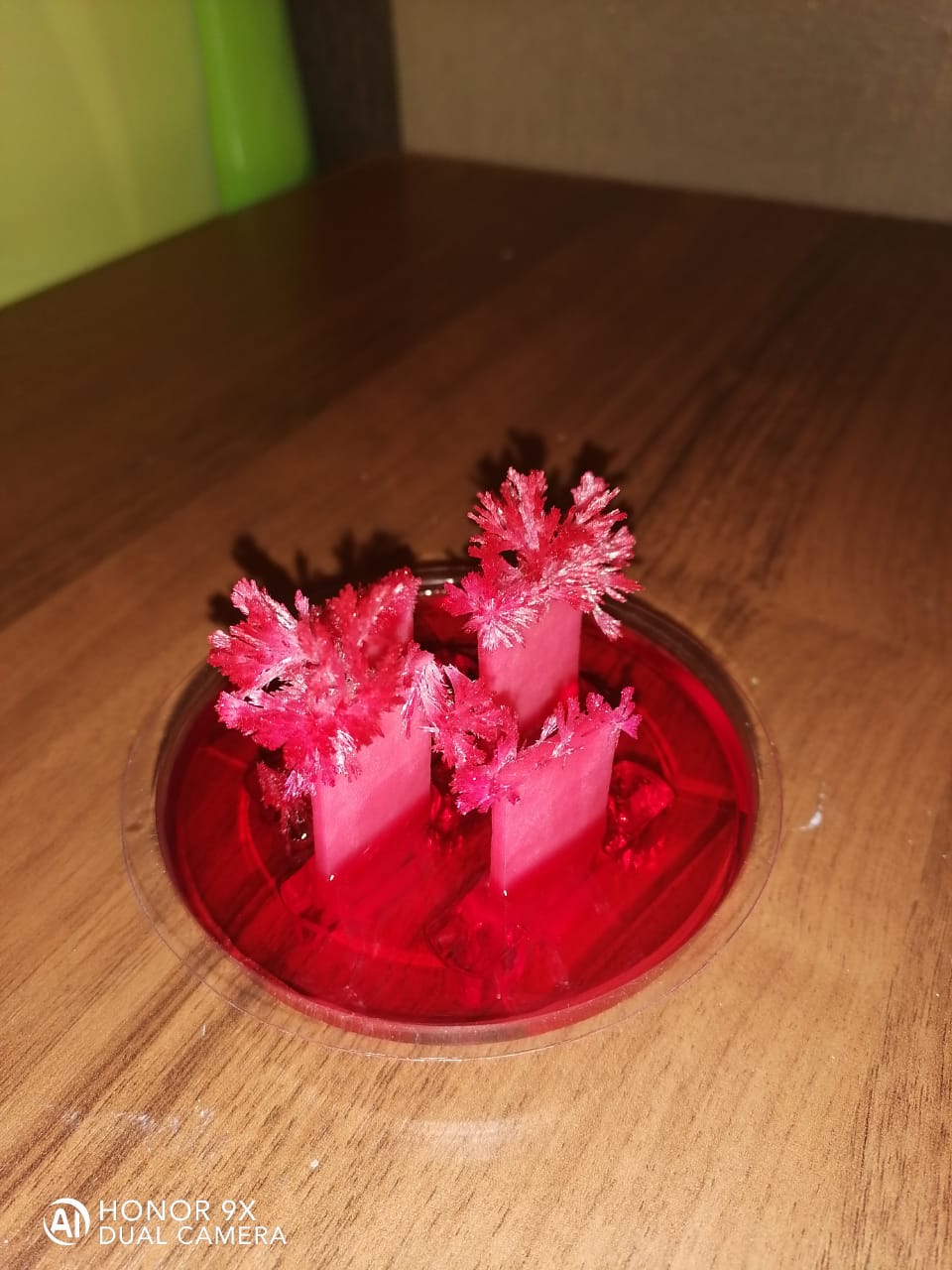 ВЕЧЕРОМ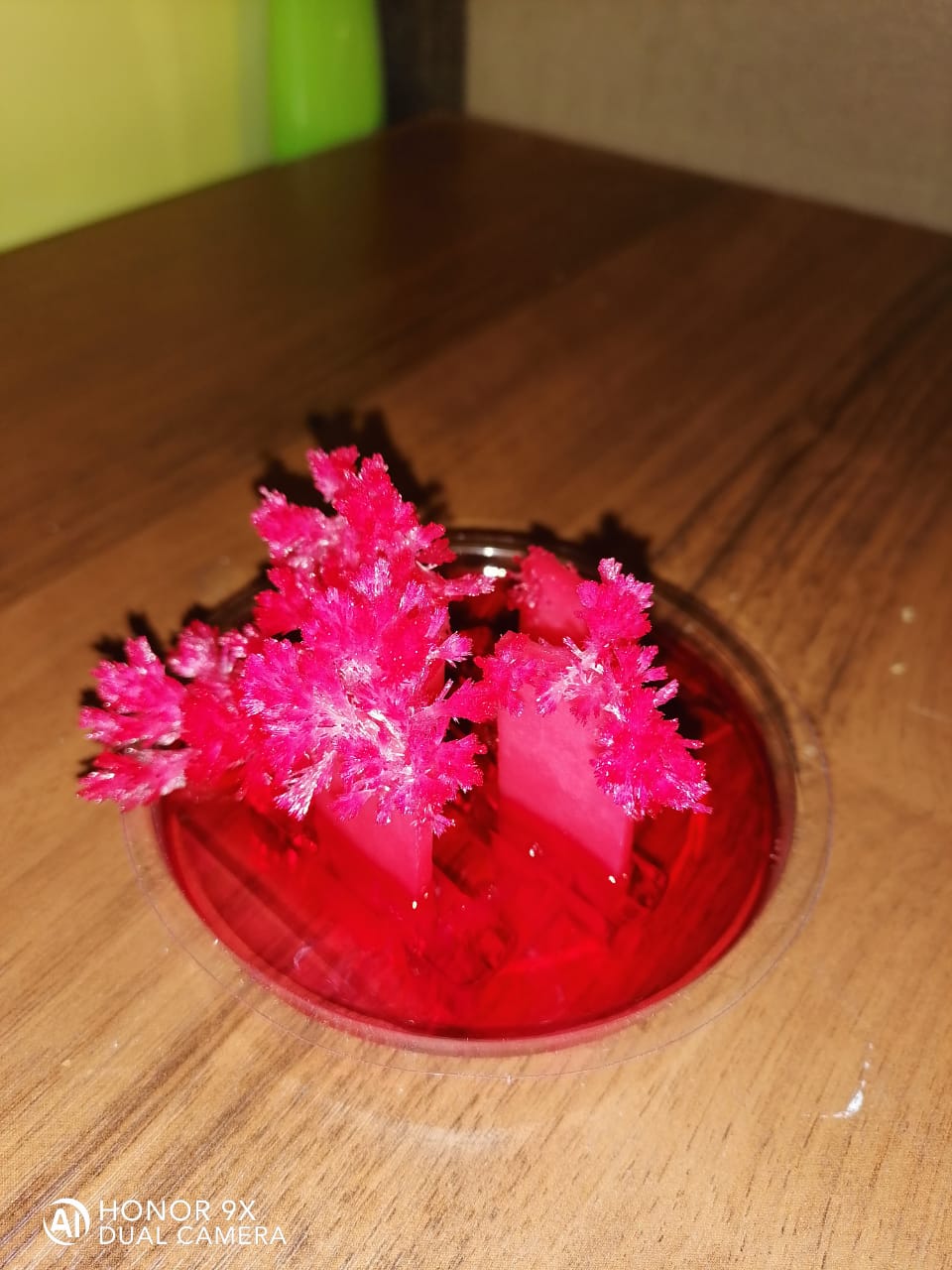 УТРО СЛЕДУЮЩЕГО ДНЯ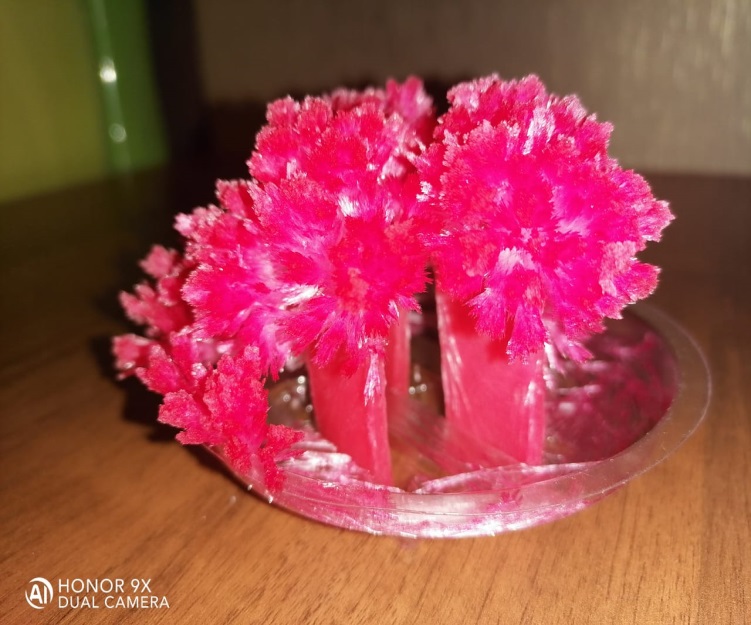 ВЕЧЕР СЛЕДУЮЩЕГО ДНЯ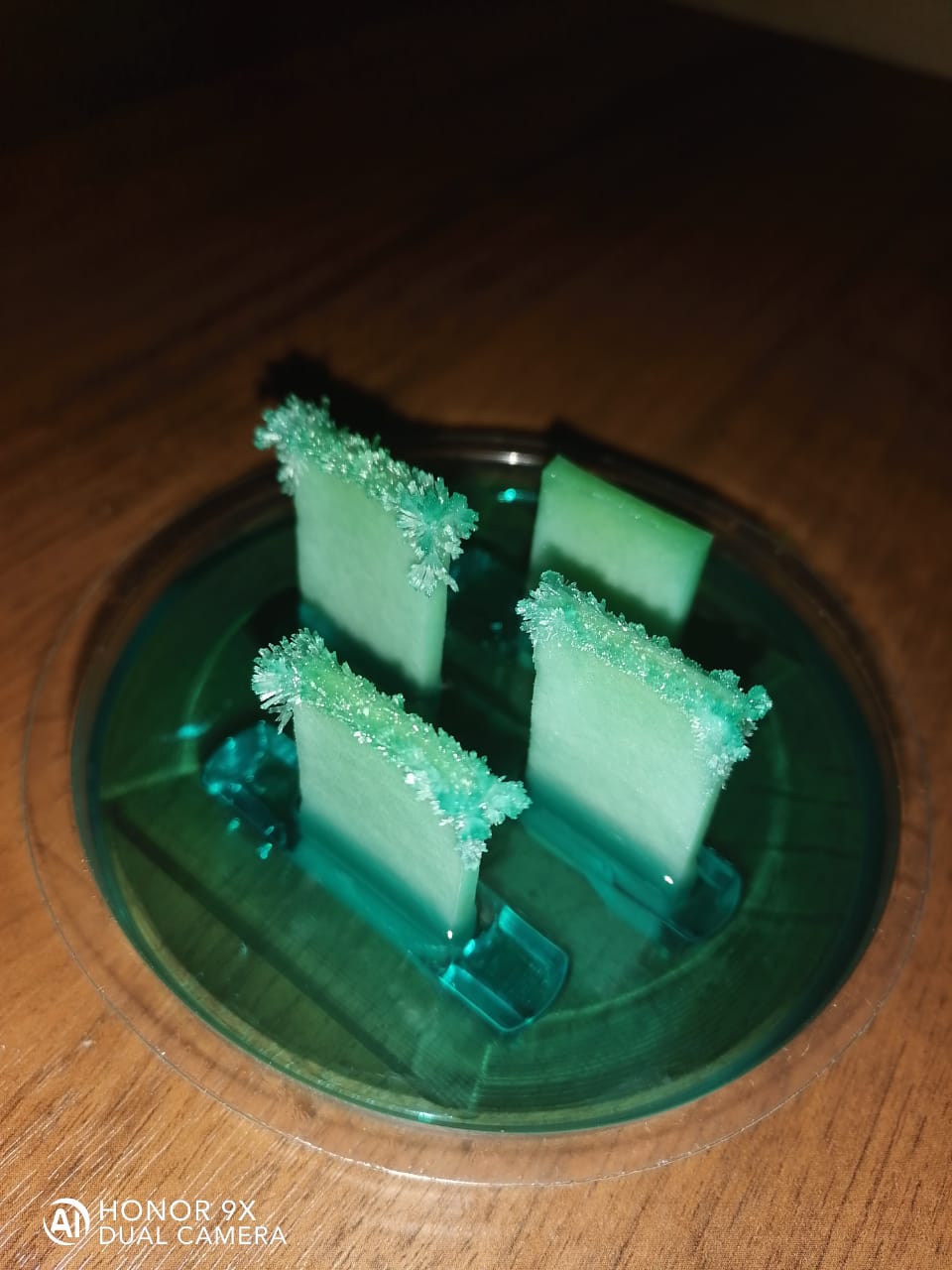 ПРОШЛО 3 ЧАСА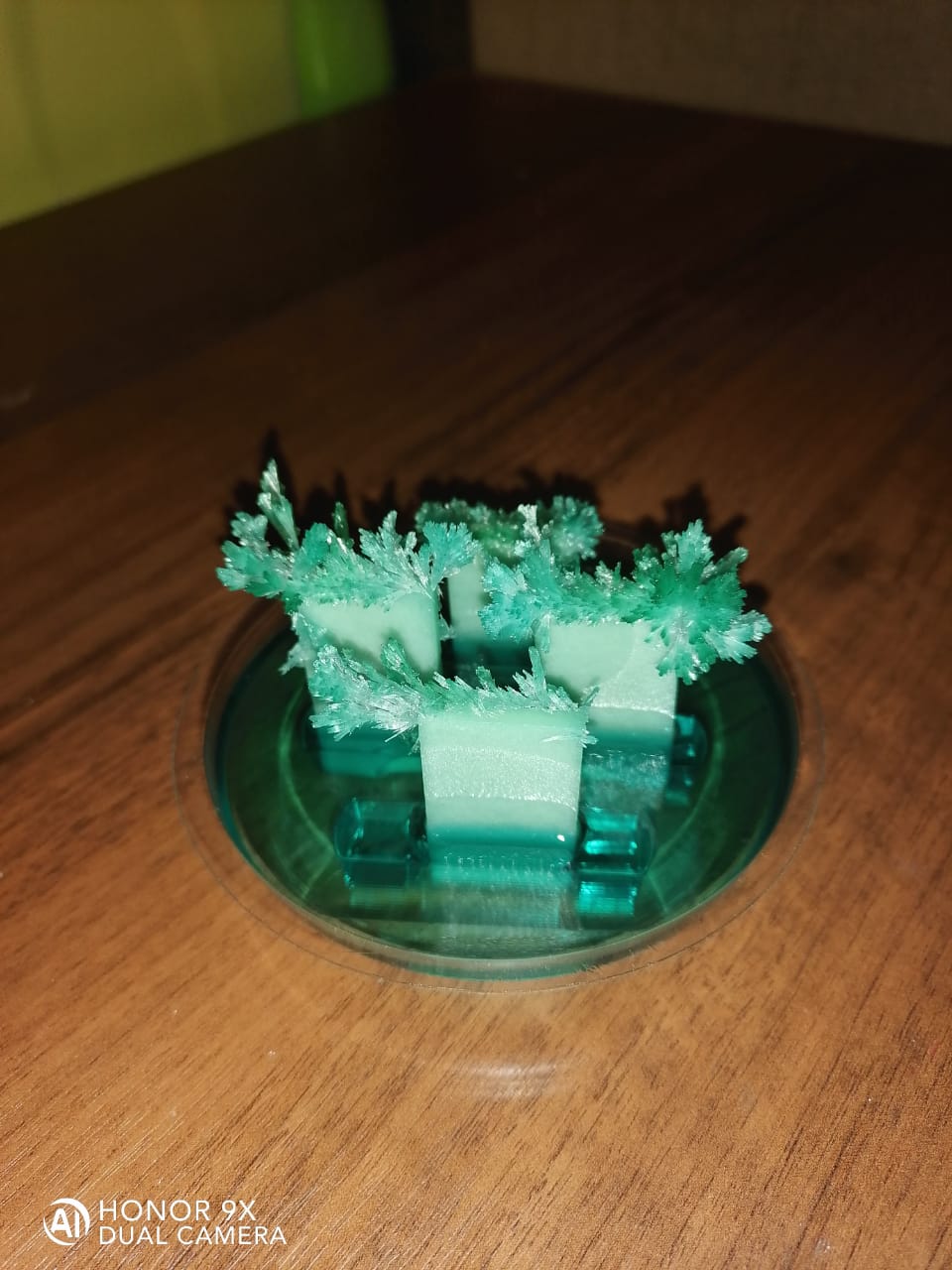 ПРОШЛО 7 ЧАСОВ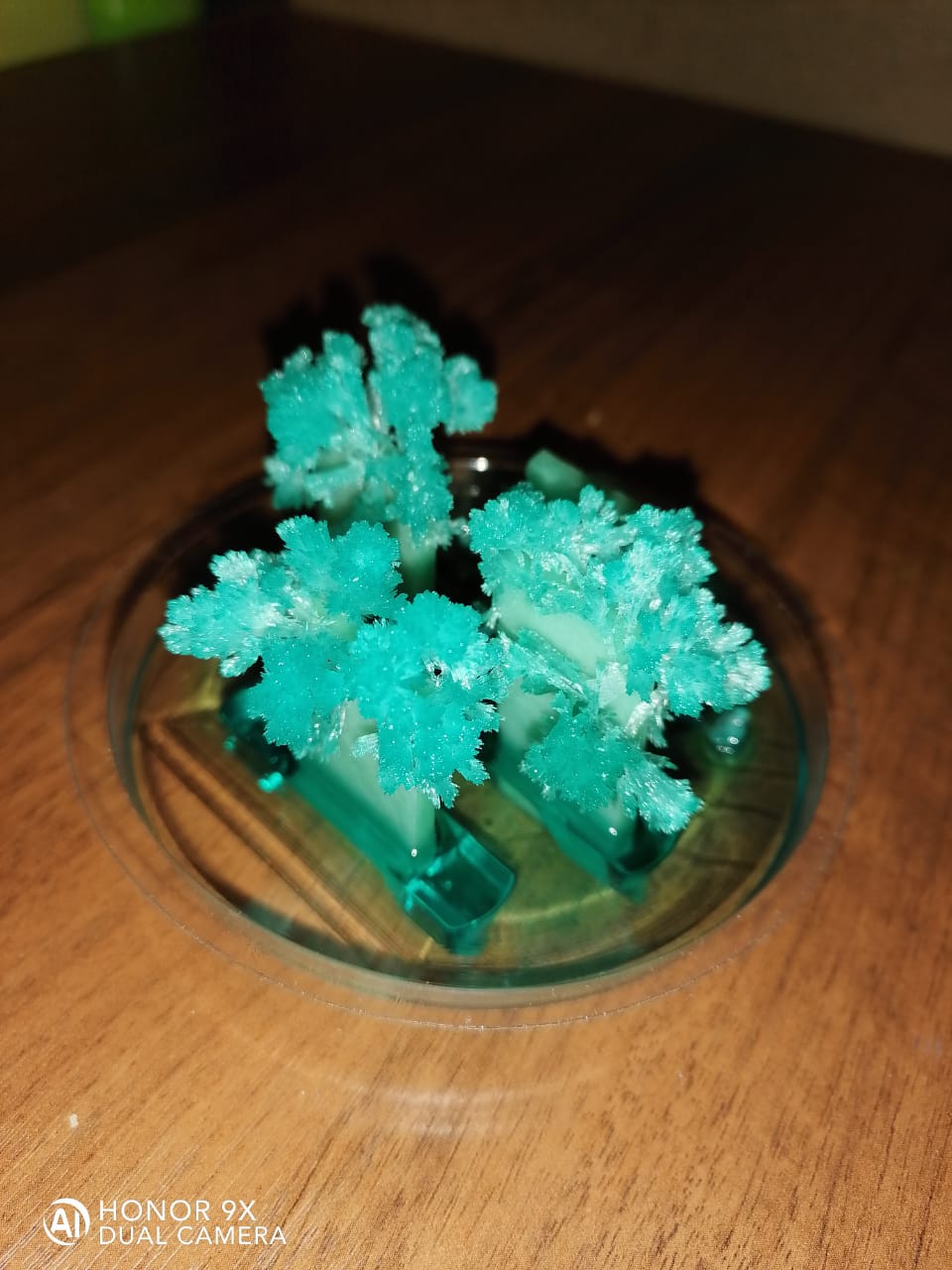 УТРО СЛЕДУЮЩЕГО ДНЯ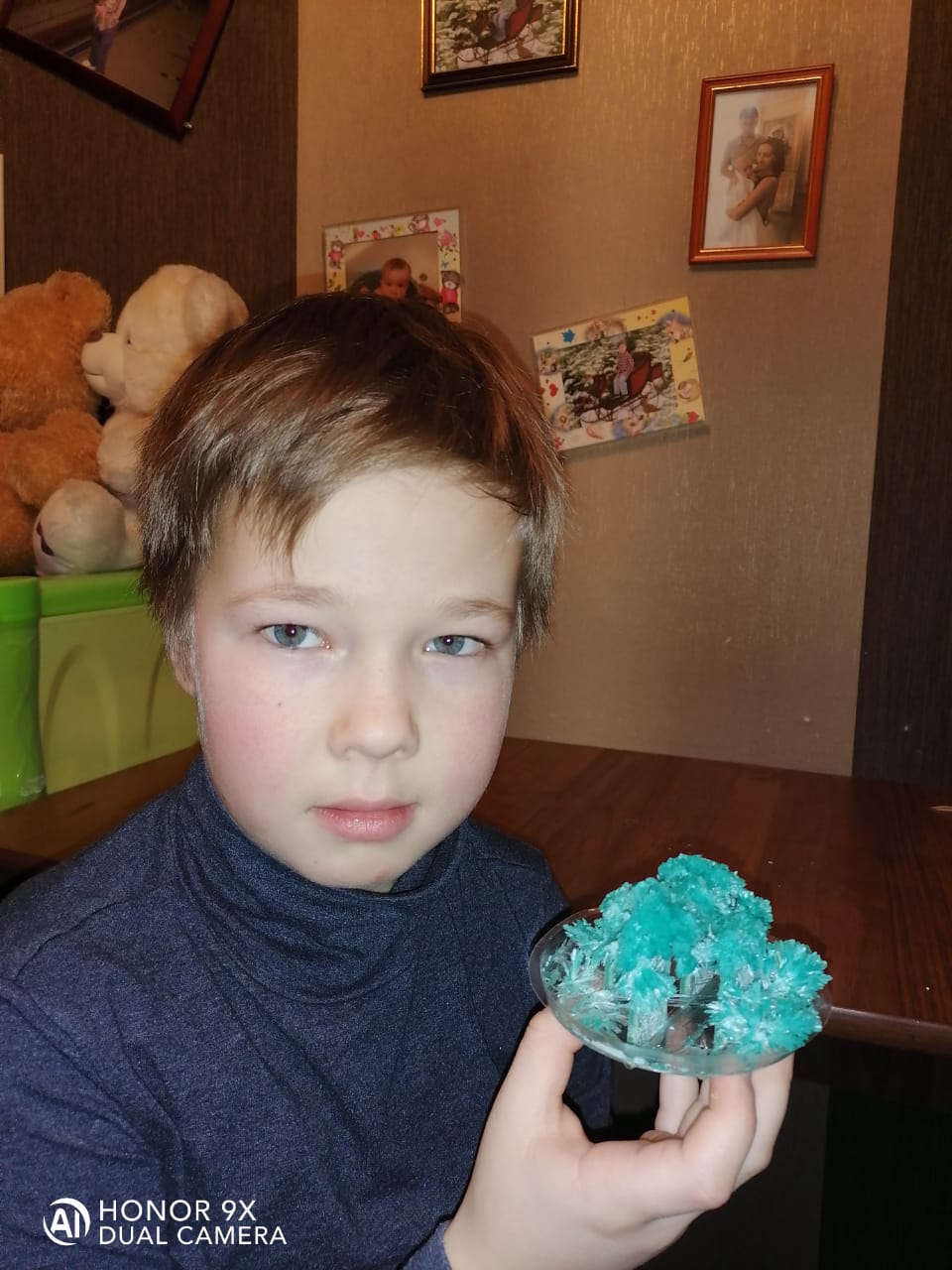 УТРО ТРЕТЬЕГО ДНЯ